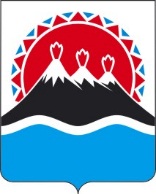 Об утверждении Перечня должностей государственной гражданской службы Камчатского края в Министерстве строительства и жилищной политики Камчатского края, при замещении которых государственные гражданские служащие Камчатского края обязаны представлять сведения о своих доходах, расходах, об имуществе и обязательствах имущественного характера, а также сведения о доходах, расходах, об имуществе и обязательствах имущественного характера своих супруги (супруга) и несовершеннолетних детейВ соответствии с пунктом 1 части 3 постановления Губернатора Камчатского края от 15.02.2022 № 17 «О некоторых вопросах реализации нормативных правовых актов Российской Федерации в сфере противодействия коррупции в исполнительных органах государственной власти Камчатского края»ПРИКАЗЫВАЮ:1. Утвердить Перечень должностей государственной гражданской службы Камчатского края в Министерстве строительства и жилищной политики  Камчатского края, при замещении которых государственные гражданские служащие Камчатского края обязаны представлять сведения о своих доходах, расходах, об имуществе и обязательствах имущественного характера, а также сведения о доходах, расходах, об имуществе и обязательствах имущественного характера своих супруги (супруга) и несовершеннолетних детей (далее – Перечень должностей), согласно приложению к настоящему приказу.2. Начальникам отделов Министерства строительства и жилищной политики Камчатского края (далее – отдел) обеспечить:1) проведение на системной основе оценки коррупционных рисков, возникающих при осуществлении государственными гражданскими служащими соответствующего отдела своих должностных обязанностей в рамках реализации Министерством строительства и жилищной политики Камчатского края установленных задач и функций;2) представление предложений об уточнении (корректировке) Перечня должностей, подготовленных по результатам оценки в соответствии с пунктом 1 настоящей части, в отдел организационно-правового обеспечения Министерства строительства и жилищной политики Камчатского края ежегодно до 1 декабря календарного года;3) контроль за соблюдением государственными гражданскими служащими соответствующего отдела, должности которых включены в Перечень должностей, требований федерального законодательства и законодательства Камчатского края о предоставлении в установленные сроки представителю нанимателя сведений о своих доходах, об имуществе и обязательствах имущественного характера, а также о доходах, об имуществе и обязательствах имущественного характера членов своей семьи.3. Признать утратившим силу приказ Министерства строительства и жилищной политики Камчатского края от 23.08.2021 № 32.32/27 «Об утверждении Перечня должностей государственной гражданской службы Камчатского края в Министерстве строительства и жилищной политики Камчатского края, при замещении которых государственные гражданские служащие Камчатского края обязаны представлять сведения о своих доходах, расходах, об имуществе и обязательствах имущественного характера, а также сведения о доходах, расходах, об имуществе и обязательствах имущественного характера своих супруги (супруга) и несовершеннолетних детей».4. Настоящий приказ вступает в силу после дня его официального опубликования. после дня его официального опубликования и распространяется на правоотношения, возникшие с 31 декабря 2021 года.Приложение к приказу Министерства строительства и жилищной политики Камчатского края от [Дата регистрации] № [Номер документа]Переченьдолжностей государственной гражданской службы Камчатского края в Министерстве строительства и жилищной политики Камчатского края, при замещении которых государственные гражданские служащие Камчатского края обязаны представлять сведения о своих доходах, расходах, об имуществе и обязательствах имущественного характера, а также сведения о доходах, расходах, об имуществе и обязательствах имущественного характера своих супруги (супруга) и несовершеннолетних детейМИНИСТЕРСТВО СТРОИТЕЛЬСТВА И ЖИЛИЩНОЙ ПОЛИТИКИ КАМЧАТСКОГО КРАЯПРИКАЗ № [Номер документа]г. Петропавловск-Камчатскийот [Дата регистрации]Министр[горизонтальный штамп подписи 1]А.Г. Дегодьев  №п/пНаименование структурного подразделения/ наименование должностиВиды коррупционных рисков*, с которыми связано исполнение должностных обязанностей1231. Отдел архитектуры и градостроительства1. Отдел архитектуры и градостроительства1. Отдел архитектуры и градостроительства1.1.Начальник отделаОсуществление организационно-распорядительных функций; осуществление контрольных мероприятий; предоставление государственных услуг гражданам и организациям1.2.Референтпредоставление государственных услуг гражданам и организациям; осуществление контрольных мероприятий;1.3.Консультантпредоставление государственных услуг гражданам и организациям; осуществление контрольных мероприятий;2. Отдел жилищного строительства2. Отдел жилищного строительства2. Отдел жилищного строительства2.1. Начальник отделаОсуществление организационно-распорядительных функций2.2. Заместитель начальника отделаОсуществление организационно-распорядительных функций2.3.Референт (3 шт. ед.)Подготовка и принятие решений о распределении бюджетных ассигнований, субсидий, межбюджетных трансфертов2.4.Ведущий консультантПодготовка и принятие решений о распределении бюджетных ассигнований, субсидий, межбюджетных трансфертов3. Отдел инвестиций и ценообразования в строительстве3. Отдел инвестиций и ценообразования в строительстве3. Отдел инвестиций и ценообразования в строительстве3.1.Начальник отделаОсуществление постоянно организационно-распорядительных функций3.2.Заместитель начальника отделаОсуществление постоянно организационно-распорядительных функций4. Отдел жилищной политики4. Отдел жилищной политики4. Отдел жилищной политики4.1.Начальник отделаосуществление функций представителя власти либо осуществление организационно-распорядительных функций; предоставление государственных услуг гражданам и организациям5. Отдел формирования комфортной городской среды5. Отдел формирования комфортной городской среды5. Отдел формирования комфортной городской среды5.1.Начальник отделаОсуществление организационно-распорядительных функций; 5.2.Консультант (к должностным обязанностям которого относится учет заявок органов местного самоуправления муниципальных образований в Камчатском крае на предоставление межбюджетных трансфертов)Подготовка и принятие решений о распределении бюджетных ассигнований, субсидий, межбюджетных трансфертов6. Отдел организационно – правового обеспечения6. Отдел организационно – правового обеспечения6. Отдел организационно – правового обеспечения6.1.Заместитель начальника отделаОсуществление постоянно организационно-распорядительных функций; осуществление контрольных мероприятий6.2.Референт Осуществление постоянно организационно-распорядительных функций; осуществление контрольных мероприятий6.3.Консультант (к должностным обязанностям которого относится участие ворганизации и проведении заседаний комиссий по комиссии по предоставлению социальных выплат гражданам на уплату первоначального взноса по ипотечному жилищному кредиту (займу) на приобретение (строительство) жилого помещения в Камчатском краеОсуществление организационно-распорядительных функций; подготовка и принятие решений о распределении бюджетных ассигнований, субсидий, межбюджетных трансфертов7. Отдел бухгалтерского учета и финансирования7. Отдел бухгалтерского учета и финансирования7. Отдел бухгалтерского учета и финансирования7.1.Начальник отделаОсуществление организационно-распорядительных функций; осуществление контрольных мероприятий; подготовка и принятие решений о распределении бюджетных ассигнований, субсидий, межбюджетных трансфертов; осуществление контрольных мероприятий7.2.РеферентОсуществление контрольных мероприятий; подготовка и принятие решений о распределении бюджетных ассигнований, субсидий, межбюджетных трансфертов; осуществление контрольных мероприятий